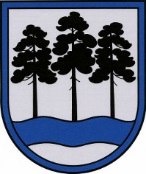 OGRES  NOVADA  PAŠVALDĪBAReģ.Nr.90000024455, Brīvības iela 33, Ogre, Ogres nov., LV-5001tālrunis 65071160, e-pasts: ogredome@ogresnovads.lv, www.ogresnovads.lv PAŠVALDĪBAS  DOMES SĒDES  PROTOKOLA  IZRAKSTS17.Par Ogres novada pašvaldības dalību Interreg VI-A Igaunijas – Latvijas pārrobežu sadarbības programmas 2021. – 2027. g. atklātā konkursā ar projektu “Izturīgu ekosistēmu attīstība dabai un kopienai Latvijas un Igaunijas pilsētu teritorijās (GREENCULE)“Pamatojoties uz Interreg VI-A Igaunijas – Latvijas pārrobežu sadarbības programmas (turpmāk – Programma) 2021. – 2027. g. institūciju lēmumu, Programmas Apvienotais tehniskais sekretariāts ir izsludinājis atklātu konkursu līdz 2024. gada 4. janvārim.2023. gada novembrī Tartu pašvaldība ir uzaicinājusi Ogres novada pašvaldību piedalīties Programmas atklātā konkursa 3. prioritātē “Ilgtspējīga un izturīga Programmas teritorija” ar fokusu uz dabas aizsardzības nodrošināšanu, biodažādību un zaļo infrastruktūru, sevišķi pilsētvidē, samazinot piesārņotību, kā arī atkritumus un attīstot inovācijas. Tartu pašvaldība vēlas labiekārtot vienu no parkiem, savukārt Ogres novada pašvaldībai svarīgi būtu turpināt attīstīt un labiekārtot aizsargmolu (straumvirzi) pie Ogres upes ietekas Daugavā.Projekta “Izturīgu ekosistēmu attīstība dabai un kopienai Latvijas un Igaunijas pilsētu teritorijās (GREENCULE) (Growing Resilient Ecosystems for Nature and Community in Urban areas of Latvia and Estonia)” ietvaros Tartu pašvaldība plāno piesaistīt 750 000 EUR, savukārt Ogres novada pašvaldība – 400 000 EUR.Saskaņā ar Pašvaldību likuma 4. panta pirmās daļas 2. un 6. punktu,balsojot: ar 21 balsi "Par" (Andris Krauja, Artūrs Mangulis, Atvars Lakstīgala, Dace Kļaviņa, Dace Māliņa, Dace Veiliņa, Dainis Širovs, Dzirkstīte Žindiga, Egils Helmanis, Gints Sīviņš, Ilmārs Zemnieks, Indulis Trapiņš, Jānis Iklāvs, Jānis Kaijaks, Jānis Siliņš, Kaspars Bramanis, Pāvels Kotāns, Raivis Ūzuls, Santa Ločmele, Toms Āboltiņš, Valentīns Špēlis), "Pret" – nav, "Atturas" – nav, Ogres novada pašvaldības dome NOLEMJ:Apstiprināt Ogres novada pašvaldības dalību Interreg VI-A Igaunijas – Latvijas pārrobežu sadarbības programmas 2021. – 2027.g. atklātā konkursā ar projektu “Izturīgu ekosistēmu attīstība dabai un kopienai Latvijas un Igaunijas pilsētu teritorijās (GREENCULE) (Growing Resilient Ecosystems for Nature and Community in Urban areas of Latvia and Estonia)“ un projekta apstiprināšanas gadījumā uzņemties saistības projekta ietvaros.2. Projekta apstiprināšanas gadījumā Ogres novada pašvaldība nodrošina finansējumu projekta īstenošanai 400 000 EUR  (četri simti tūkstoši euro), kas sastāv no:2.1. Eiropas Reģionālā attīstības fonda finansējuma 320 000 EUR (trīs simti divdesmit tūkstoši euro) apmērā;2.2. Ogres novada pašvaldības līdzfinansējuma 40 000 EUR  (četrdesmit tūkstoši euro) apmērā;2.3. valsts dotācija līdzfinansējumam 40 000 EUR (četrdesmit tūkstoši euro) apmērā.3. Projekta apstiprināšanas gadījumā Budžeta nodaļai paredzēt pašvaldības līdzfinansējumu 2024.gadā 20 000 EUR (divdesmit tūkstoši euro) apmērā un 2025.gadā 20 000 EUR (divdesmit tūkstoši euro) apmērā.4. Projekta apstiprināšanas gadījumā Ogres novada pašvaldībai nodrošināt nepieciešamo priekšfinansējumu, nepieciešamības gadījumā  ņemot aizņēmumu Valsts kasē.5. Kontroli par lēmuma izpildi uzdot Ogres novada pašvaldības izpilddirektoram.(Sēdes vadītāja,domes priekšsēdētāja E. Helmaņa paraksts)Ogrē, Brīvības ielā 33Nr.202023. gada 21. decembrī